ПЕРВОЕ ЗАСЕДАНИЕ СОБРАНИЯ ДЕПУТАТОВБАТЫРЕВСКОГО РАЙОНА СЕДЬМОГО СОЗЫВАВ соответствии с Регламентом Собрания депутатов Батыревского района Чувашской РеспубликиСобрание депутатов Батыревского района РЕШИЛО:Создать следующие постоянные комиссии:1. Комиссия по бюджету и экономике, аграрной политике, земельным и имущественным отношениям в составе:1.1. Ялуков П.В.- депутат от избирательного округа №1 - председатель комиссии;1.2. Мартышкин Е.М. - депутат от избирательного округа №10; 1.3. Янешев М.С. - депутат от избирательного округа №6;1.4. Петров Г.А. - депутат от избирательного округа №24;1.5. Манзуркин С.Н.- депутат от избирательного округа №15;1.6. Петров М.В. - депутат от избирательного округа №19;1.7. Санзяпов Р.Ш. - депутат от избирательного округа №9;1.8. Соловьев И.К. - депутат от избирательного округа №8;1.9. Тинюков Н.А. - депутат от избирательного округа №3.2. Комиссия по законности, правопорядку, депутатской этике и местному самоуправлению в составе:2.1. Санзяпов Р.Ш. - депутат от избирательного округа №9 - председатель комиссии;2.2. Каргин А.А. - депутат от избирательного округа №11;2.3. Барышников В.В. - депутат от избирательного округа №21;2.4. Земдиханов Д.М. - депутат от избирательного округа №7;2.5. Шашкин П.Г. - депутат от избирательного округа №12.3. Комиссия по социальным вопросам, ЖКХ, строительству, транспорту, связи, торговле, общественному питанию, бытовому обслуживанию и предпринимательству в составе:3.1. Андреева Н.Б.- депутат от избирательного округа №4 - председатель комиссии;3.2. Степанов Ю.Н. - депутат от избирательного округа №18;3.3. Алигберов З.Р. - депутат от избирательного округа №20;3.4. Моисеев С.А. - депутат от избирательного округа №2;3.5. Манзуркин С.Н. - депутат от избирательного округа №15;3.6. Шашкин П.Г.- депутат от избирательного округа №12;3.7. Сабитов З.Х. - депутат от избирательного округа №23;3.8. Соловьев И.К. - депутат от избирательного округа №8; 3.9. Казачков А.П - депутат от избирательного округа №22;3.10. Антонова А.В. - депутат от избирательного округа №14;3.11. Афанасьев Н.С. - депутат от избирательного округа №13;3.12. Ларев П.Н. - депутат от избирательного округа №17;3.13. Чабатов Ф.К. - депутат от избирательного округа №5.4. Ревизионная комиссия в составе:4.1. Афанасьев Н.С. - депутат от избирательного округа №13 - председатель комиссии;4.2.Янешев М.С.  - депутат от избирательного округа №6;4.3. Ларев П.Н. - депутат от избирательного округа №17.Глава Батыревского района   Чувашской Республики                                                                              Н.А. ТинюковЧĂВАШ РЕСПУБЛИКИ ПАТĂРЬЕЛ РАЙОНĔ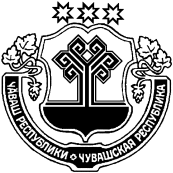 ЧУВАШСКАЯ РЕСПУБЛИКА      БАТЫРЕВСКИЙ РАЙОНПАТĂРЬЕЛ  РАЙОНĔНДЕПУТАТСЕН  ПУХĂВĚЙЫШĂНУ2020ç. авăн уйăхĕн 17-мĕшĕ 1/5 №Патăрьел ялě  СОБРАНИЕ ДЕПУТАТОВ          БАТЫРЕВСКОГО РАЙОНАРЕШЕНИЕ«17» сентября 2020 г.  № 1/5село БатыревоОб образовании постоянных комиссий Собрания депутатов Батыревского района